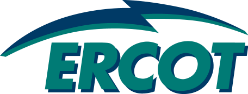 February 2015 ERCOT Monthly Operations ReportReliability and Operations Subcommittee MeetingApril 2, 2015Table of ContentsTable of Contents	11	Report Highlights	22	Frequency Control	32.1	Frequency Events	32.2	Responsive Reserve Events	42.3	Load Resource Events	43	Reliability Unit Commitment	44	Wind Generation as a Percent of Load	55	Congestion Analysis	55.1	Notable Constraints for February	55.2	Generic Transmission Constraint Congestion	75.3	Manual Overrides for February	75.4	Congestion Costs for Calendar Year 2015	76	System Events	86.1	ERCOT Peak Load	86.2	Load Shed Events	86.3	Stability Events	86.4	Notable PMU Events	86.5	TRE/DOE Reportable Events	96.6	New/Updated Constraint Management Plans	96.7	New/Modified/Removed SPS	96.8	New Procedures/Forms/Operating Bulletins	97	Emergency Conditions	97.1	OCNs	97.2	Advisories	97.3	Watches	97.4	Emergency Notices	98	Application Performance	98.1	TSAT/VSAT Performance Issues	108.2	Communication Issues	109	Net-Forecast Bias Applied to NSRS Procurement for March 2015	10Appendix A: Real-Time Constraints	11Report HighlightsThe unofficial ERCOT peak for February was 54,505 MW.There were two frequency events in February.  PMU data indicates the ERCOT system transitioned well in each case.There were three instances where Responsive Reserves were deployed, two of which were the result of frequency events.There were no RUC commitments in February.The level of reportable SCED congestion increased in February. This congestion was due primarily to planned outages and area load/gen patterns.  There was no activity on the Generic Transmission Constraints (GTCs).There were no significant system events in ERCOT during the month of February.ERCOT Applications performed well throughout the month. There were no issues in February.Frequency ControlFrequency EventsThe ERCOT Interconnection experienced two frequency events in February, all of which resulted from Resource trips. The average event duration was approximately 8 seconds.When analyzing frequency events, ERCOT evaluates PMU data according to industry standards. Events with an oscillating frequency of less than 1 Hz are considered to be inter-area, while higher frequencies indicate local events. Industry standards specify that damping ratio for inter-area oscillations should be 3.0% or greater. All events listed below indicate the ERCOT system met these standards and transitioned well after each disturbance. Further details on the Resource trip events can be seen in the Performance Disturbance Compliance Working Group report.A summary of the frequency events is provided below:(Note: the duration of the frequency events is defined to be the time at which the frequency was outside the range of 60±0.1 Hz)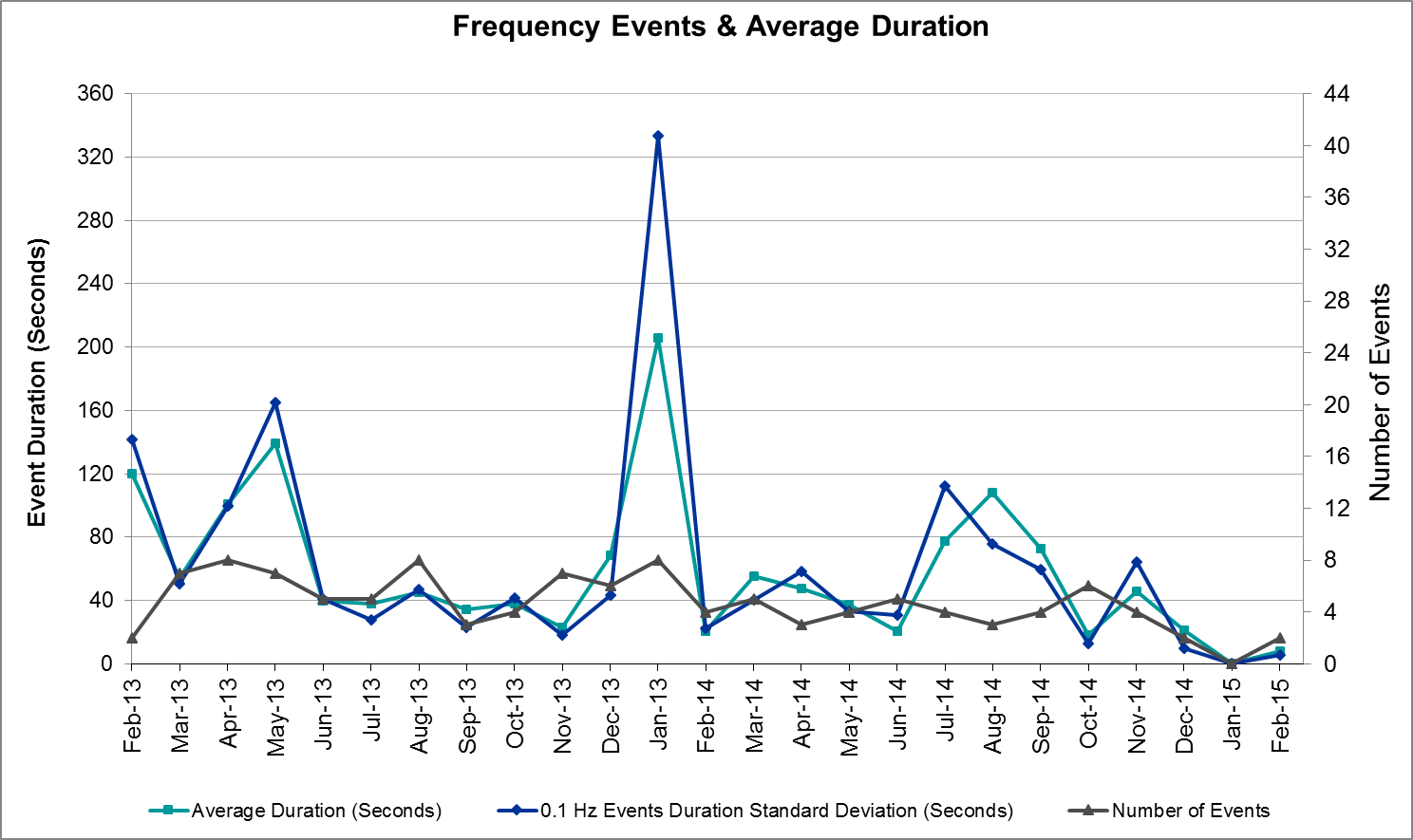 Responsive Reserve EventsThere were three events where Responsive Reserve MWs were released to SCED in February.  The events highlighted in blue were related to frequency events reported in section 2.1 above.Load Resource EventsThere were no load resource deployment events in February.Reliability Unit CommitmentERCOT reports on Reliability Unit Commitments (RUC) on a monthly basis. Commitments are reported grouped by operating day and weather zone. The total number of hours committed is the sum of the hours for all the units in the specified region. Additional information on RUC commitments can be found on the MIS secure site at Grid  Generation  Reliability Unit Commitment.There were no DRUC or HRUC commitments in February.Wind Generation as a Percent of Load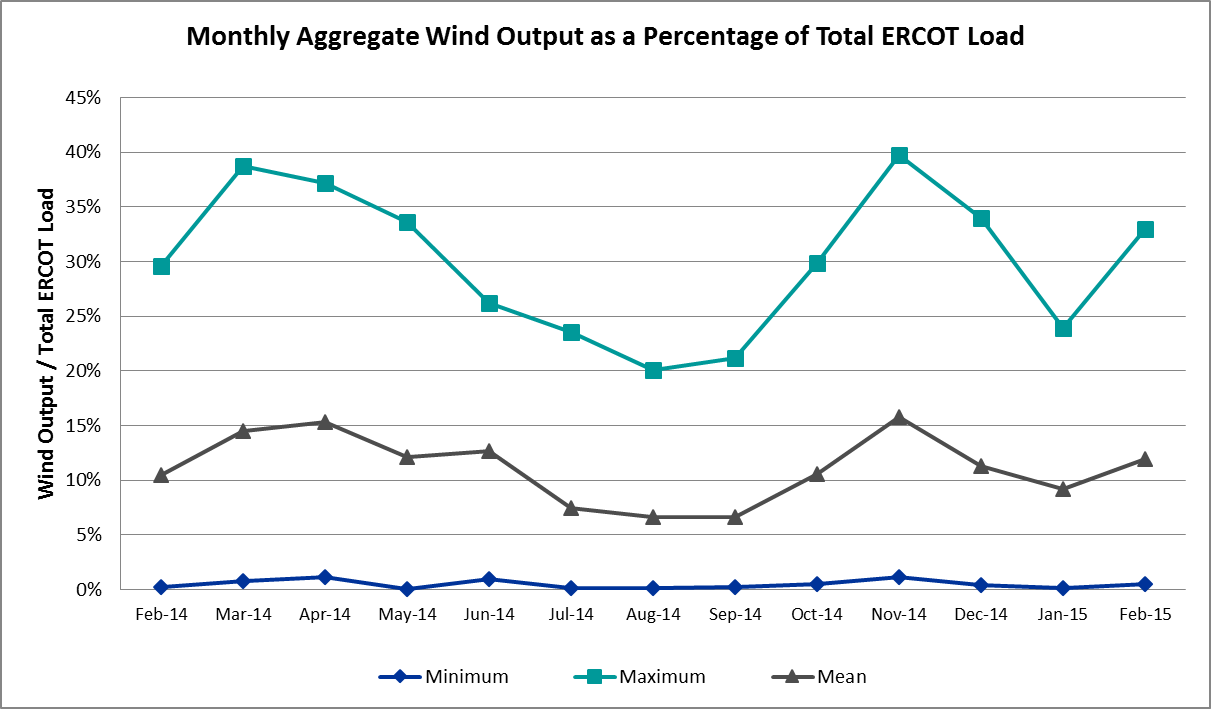 Congestion AnalysisThe number of congestion events experienced by the ERCOT system increased in February due to planned outages and area load/gen patterns. There was no activity on the Generic Transmission Constraints (GTCs) in February.Notable Constraints for FebruaryNodal protocol section 3.20 specifies that ERCOT shall identify transmission constraints that are active or binding three or more times within a calendar month. As part of this process, ERCOT reports congestion that meets this criterion to ROS. In addition ERCOT also highlights notable constraints that have an estimated congestion rent exceeding $1,000,000 for a calendar month. These constraints are detailed in the table below. Rows highlighted in blue indicate the congestion was affected by one or more outages. For a list of all constraints activated in SCED for the month of February, please see Appendix A at the end of this report.Generic Transmission Constraint CongestionThere was no activity on any ERCOT GTCs in February.Manual Overrides for FebruaryNoneCongestion Costs for Calendar Year 2015The following table represents the top twenty active constraints for the calendar year based on the estimated congestion rent attributed to the congestion. ERCOT updates this list on a monthly basis.System EventsERCOT Peak LoadThe unofficial ERCOT peak load for the month was 54,505 MW and occurred on February 23 during hour ending 20:00.Load Shed EventsNone	Stability EventsNoneNotable PMU EventsERCOT analyzes PMU data for any significant system disturbances that do not fall into the Frequency Events category reported in section 2.1. The results are summarized in this section once the analysis has been completed.There were no reportable events in February.TRE/DOE Reportable EventsNone New/Updated Constraint Management PlansOne RAP was removed in February: Lost Creek – Cuero Hydro 69 kV Line.Two MPs were removed in February: Kenedy Switch 138/69 kV Autotransformer and the Kenedy Switch to Helena 69 kV Line.All three were deleted on 2/1/2015. New/Modified/Removed SPSNoneNew Procedures/Forms/Operating BulletinsNoneEmergency ConditionsOCNsAdvisoriesWatchesEmergency NoticesNoneApplication Performance ERCOT system applications performed well in February. There were no issues to report.TSAT/VSAT Performance IssuesNoneCommunication IssuesNoneNet-Forecast Bias Applied to NSRS Procurement for March 2015Each month, ERCOT calculates a net Forecast Bias pursuant to the ERCOT Ancillary Services Methodology for procurement of Non-Spinning Reserve Service (NSRS).  The table below indicates the amount of net Forecast Bias that was applied to the NSRS procurement for specified blocks of time for the month of March, 2015.Appendix A: Real-Time ConstraintsThe following is a complete list of constraints activated in SCED for the month of February.  Full contingency descriptions can be found in the Standard Contingencies List located on the MIS secure site at Grid  Generation  Reliability Unit Commitment.Date and TimeMax/Min Frequency(Hz)Duration of Event(seconds)PMU DataPMU DataCommentsDate and TimeMax/Min Frequency(Hz)Duration of Event(seconds)Oscillation Mode (Hz)Damping RatioComments2/1/2015 18:43:1059.869120.6868.39%Unit trip with approximately 579 MW2/12/2015 16:53:2859.88940.68710.49%Unit trip with approximately 526 MWDate and TimeReleased to SCEDDate and TimeRecalledDuration of EventMaximum MWs ReleasedComments2/1/2015 18:43:162/1/2015 18:45:440:02:28214.152/10/2015 10:38:242/10/2015 10:40:080:01:4489.35Two units tripped carrying 160MW and 170MW, respectively; frequency dropped to 59.904. Event does not meet criteria for PDCWG review.2/12/2015 16:53:342/12/2015 16:57:060:03:32346.67ContingencyOverload# of Days Constraint ActiveEstimated Congestion RentTransmission ProjectSan Angelo North 138_69T1 138/69kVSan Angelo College Hills 138_69T1 138/69 kV1$4,833,944 Bates - Frontera 138 kVFrontera - Goodwin 138 kV3$4,074,788 DCKT Lost Pines - Austrop & Dunlop 345 kVFayette Plant 1 - Fayette Plant 2 345 kV6$2,760,884 Orange Grove Switching Station - Lon Hill 138 kVLon Hill - Smith 69 kV9$1,792,890 16TPIT0026, 2012-R18Los Fresnos - Loma Alta Substation 138 kVLa Palma - Villa Cavazos 138 kV1$1,575,342 DCKT Flewellen - Obrien and Maso Road 138 kVTomball - Hockley 138 kV9$1,286,964 3682A, 3682BDCKT Hill Country - Marion and Elmcreek 345 kVMarion - Skyline 345 kV6$1,171,008 4081DCKT Jewett - Singleton 345 kVGibbons Creek - Singleton 345 kV (SNGXGC75)9$829,987 2013-R63DCKT Lon Hill - North Edinburg 345 kv and Orange Grove Switching Station 138 kVLon Hill - Smith 69 kV8$740,561 16TPIT0026, 2012-R18Victoria 138_69A2 138/69 kVVictoria - Magruder 138 kV3$653,553 Laquinta - Lobo 138 kVBruni 138_69_1 138/69 kV7$467,114 13TPIT0148Gila - Hiway 9 138 kVGila - Morris Street 138 kV4$154,973 Koch Up River - Gila 138 kVGila - Morris Street 138 kV5$122,648 Adamsville - Evant 138 KVGoldthwaite 29AT2 138/69 kV4$110,676 4459Lobo 1_138_69_Auto 138/69 kVBruni 138_69_1 138/69 kV3$70,207 13TPIT0148Coleto Creek - Pawnee Switching Station 345 KVVictoria - Magruder 138 kV3$32,491 Uvalde Aep - Odlaw Switchyard 138 kVHamilton Road - Maverick 138 kV4$26,242 06TPIT0084, 06TPIT0068, 16TPIT0024Sandow Switch - Austrop 345 kVSandow Switch - Austrop 345 kV3$21,596 4477, 2014-SC15Bosque Switch - Elm Mott 345 kVBosque Switch - Rogers Hill 138 kV4$15,505 4356, 2014-NC7DCKT Ferguson - Granite Mountain and Wirtz - Starcke - Paleface 138 kVWirtz - Flat Rock Lcra 138 kV3$8,544 4465Cottonwood Road Switch - Loftin 69 kVShannon - Post Oak Switch 69 kV4$8,516 15TPIT0011Scurry Switch - Sun Switch 138 kVWolfgang - Rotan 69 kV5$3,817 ContingencyBinding Element# of 5-min SCED IntervalsEstimated Congestion RentTransmission ProjectDCKT Hill Country - Marion and Elmcreek 345 kVMarion - Skyline 345 kV939$6,879,055 4081Orange Grove Switching Station - Lon Hill 138 kVLon Hill - Smith 69 kV3156$4,812,785 16TPIT0026, 2012-R18San Angelo North 138_69T1 138/69kVSan Angelo College Hills 138_69T1 138/69 kV352$4,546,381 Rio Hondo (2H) Axfmr 345/138 kVAderhold - Elsa 138 kV272$4,403,272 Bates - Frontera 138 kVFrontera - Goodwin 138 kV249$3,852,440 DCKT Lost Pines - Austrop & Dunlop 345 kVFayette Plant 1 - Fayette Plant 2 345 kV1,203$2,792,905 BasecaseValley Import32$1,944,267 Scurry Switch - Sun Switch 138 kVMatador - Roaring Springs 69 kV182$1,908,900 Los Fresnos - Loma Alta Substation 138 kVLa Palma - Villa Cavazos 138 kV58$1,415,989 DCKT Flewellen - Obrien and Maso Road 138 kVTomball - Hockley 138 kV664$1,286,168 3682A, 3682BDCKT Jewett - Singleton 345 kVGibbons Creek - Singleton (SNGXGC99)1458$898,604 2013-R63DCKT Tonkawa Switch - Scurry County South Switch 345 kVBluff Creek Switch - Exxon Sharon Ridge 138 kV162$895,088 DCKT Royse Switch - Forney Switch 345 kVForney Switch AXFMR3L 345/138 kV44$841,394 DCKT Jewett - Singleton 345 kVGibbons Creek - Singleton 345 kV (SNGXGC75)1057$831,171 2013-R63Jim Christal Substation - West Denton 138 kVBonnie Brae  - North Lakes 69 kV56$792,701 Laquinta - Lobo 138 kVBruni 138_69_1 138/69 kV1478$756,621 13TPIT0148Victoria 138_69A2 138/69 kVVictoria - Magruder 138 kV469$686,406 Mason Aep - Fort Mason 138 kVCoronado AT4 138/69 kV126$662,435 Winks Sub - Permian Basin Ses 138 kVPermian Basin - Ward Gulf Tap 138 kV13$650,475 DCKT MT Enterprise - Trinidad SES & Martin Lake SES - Stryker Creek SES 345kV Nacogdoches AXFMR1 345/138 kV23$555,695 Date and TimeDescription2/27/2015  17:13An OCN has been issued due to ERCOT developing a new Generic Transmission Constraint due to a local voltage stability issue in South Texas near Ajo. Further details associated with this GTC are being posted to the MIS Secure Area at this time.Date and TimeDescription2/20/2015  10:00ERCOT issued an Advisory for the cold weather system approaching late Sunday, February 22, 2015, through Monday, February 23, 2015, with freezing rain and sleet forecasted for the North and West zones.2/28/2015  17:51ERCOT issued an Advisory due to the postponing of the DAM solution for Operating Day Sunday, March 1, 2015.Date and TimeDescription2/22/2015  12:39ERCOT issued a Transmission Watch due to the contingency loss of Fort Mason to Gillespie 138kV line overloads Fredricksburg Phillips Tap 69kV line while a Temporary Outage Action Plan is being developed.BlocksNegative Net Load Forecast Average Error - By Weather Zone for the 5 Largest ZonesNegative Net Load Forecast Average Error - By Weather Zone for the 5 Largest ZonesNegative Net Load Forecast Average Error - By Weather Zone for the 5 Largest ZonesNegative Net Load Forecast Average Error - By Weather Zone for the 5 Largest ZonesNegative Net Load Forecast Average Error - By Weather Zone for the 5 Largest ZonesBlocksCoastEastNorth CentralSouth CentralSouthern1-2000003-6000007-100000011-140000015-180000019-220000023-2400000ContingencyConstrained ElementFrom StationTo Station# of Days Constraint ActiveDFL_MAR8HK_TB_66_ATBHK9DJEWSNG5SNGXGC75_1GIBCRKSNG9SORNLON8LON_HI_SMITH1_1LON_HILLSMITH9DLONOR58LON_HI_SMITH1_1LON_HILLSMITH8SLAQLOB8BRUNI_69_1BRUNIBRUNI7DAUSLOS5336T405_1FPPYD1FPPYD26DHILELM5MAR_SKY_1MARIONSKYLINE6SKOCNU28GILA_MORRIS1_1GILAMORRIS5SSCUSUN8ROTN_WOLFGA1_1WOLFGANGROTN5SADALAM8GOLDTH_9AT2GOLDTHGOLDTH4SBOSELM51030__BBOSQUESWRGH4SBRAUVA8HAMILT_MAVERI1_1HAMILTONMAVERICK4SCRDLOF9POS_SHAN_1SHANNONPOSTOKSW4SGILNU78GILA_MORRIS1_1GILAMORRIS4DFERPAL838T365_1WIRTZFLATRO3SBATFRO813998T485_1FRONTERAGOODWIN3SCOLPAW5MAGRUD_VICTOR2_1VICTORIAMAGRUDER3SSNDAU15450__ASNDSWAUSTRO3XLOB89BRUNI_69_1BRUNIBRUNI3XVIC89MAGRUD_VICTOR2_1VICTORIAMAGRUDER3BASE CASESNYDER_WKN_BK1_1ENASWKN_BKR2SALII_D8I_DUPP_I_DUPS1_1I_DUPP1I_DUPSW2SBEVASH8BAT_CRST_1BATESVLCRSTLSW2SKLELOY8LOYOLA_69_1LOYOLALOYOLA2SL_FLA_8LA_PAL_VCAVAZ1_1LA_PALMAVCAVAZOS2SMASFOR8CORONA_AT4CORONACORONA2SSPUASP8ROTN_WOLFGA1_1WOLFGANGROTN2XESK89ABNW_ELYT1_1ABNWELYT2XLY2T58LYTTON_S_AT1HLYTTON_SLYTTON_S2XSA2C89SAPOWER_69T1SAPOWERSAPOWER2XSA2N89SACH_69T1SACHSACH2BASE CASELN_86_1EXNEXN1BASE CASELON_HI_SMITH1_1LON_HILLSMITH1BASE CASEMCADO_SPUR_1A_1MWECSPUR1BASE CASESSI_TLINE_1FLTCKFLTCK1DENTSCS5NCDSE_MR1HNCDSENCDSE1DGARHIC8CKT_1027_1DUNLAPDECKER1DGARHIC8DUNLAP_AT1DUNLAPDUNLAP1DLONOR58EDROY_MATHIS1_1EDROYMATHIS1DNEDPAL8ADERHO_ELSA1_1ADERHOLDELSA1DSTPWHI5BLESSI_LOLITA1_1BLESSINGLOLITA1DTRCELK5960__DJKSVLFLINT1DTRSENT5NCDSE_MR1HNCDSENCDSE1DWH_STP5BLESSI_LOLITA1_1BLESSINGLOLITA1SCOLBAL8BALG_HUMBLT1_1BALGHUMBLTAP1SCOLPAW5COLETO_KENEDS1_1COLETOKENEDSW1SCRDOL296840__ACRDSWANARN1SECRBRA86240__ASACRCSNYDR1SFORGIL8CORONA_AT4CORONACORONA1SFORGIL8FRPHIL_GILLES1_1GILLESFRPHILLT1SMARZOR5419T419_1CLEASPMARION1SOXYIN28I_DUPP_I_DUPS1_1I_DUPP1I_DUPSW1SPAWLON5BONIVI_RINCON1_1RINCONBONIVIEW1SRICGRS86850__BNVKSWARCTY1SSCLWF18NVKSW_FMR1NVKSWNVKSW1SSPUASP8JATN_SPUR_1C_1GIRA_TAPDKEC1SSPUASP8SPUR_69_1SPURSPUR1UENAENA1ECRSW_FMR1ECRSWECRSW1XBLE58SAR_FRAN_1FRANKCSARGNTS1XLO2N58BONIVI_RINCON1_1RINCONBONIVIEW1XRIO358CELANE_KLEBER1_1CELANEBIKLEBERG1XSA2N89SAPOWER_69T1SAPOWERSAPOWER1